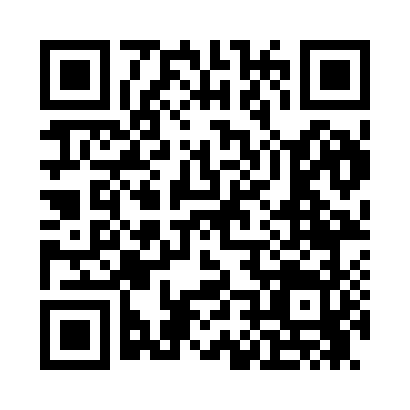 Prayer times for Wireton, Pennsylvania, USAMon 1 Jul 2024 - Wed 31 Jul 2024High Latitude Method: Angle Based RulePrayer Calculation Method: Islamic Society of North AmericaAsar Calculation Method: ShafiPrayer times provided by https://www.salahtimes.comDateDayFajrSunriseDhuhrAsrMaghribIsha1Mon4:165:541:255:258:5510:342Tue4:175:551:255:258:5510:333Wed4:175:551:255:258:5510:334Thu4:185:561:255:258:5510:335Fri4:195:571:265:258:5510:326Sat4:205:571:265:258:5410:327Sun4:215:581:265:258:5410:318Mon4:225:581:265:258:5410:309Tue4:225:591:265:258:5310:3010Wed4:236:001:265:258:5310:2911Thu4:246:011:275:258:5210:2812Fri4:266:011:275:258:5210:2713Sat4:276:021:275:258:5110:2614Sun4:286:031:275:258:5110:2615Mon4:296:041:275:258:5010:2516Tue4:306:041:275:258:4910:2417Wed4:316:051:275:258:4910:2318Thu4:326:061:275:258:4810:2219Fri4:336:071:275:258:4710:2120Sat4:356:081:275:258:4710:1921Sun4:366:091:275:248:4610:1822Mon4:376:091:275:248:4510:1723Tue4:386:101:275:248:4410:1624Wed4:406:111:275:248:4310:1525Thu4:416:121:275:248:4210:1326Fri4:426:131:275:238:4210:1227Sat4:446:141:275:238:4110:1128Sun4:456:151:275:238:4010:0929Mon4:466:161:275:228:3910:0830Tue4:476:171:275:228:3810:0731Wed4:496:181:275:228:3610:05